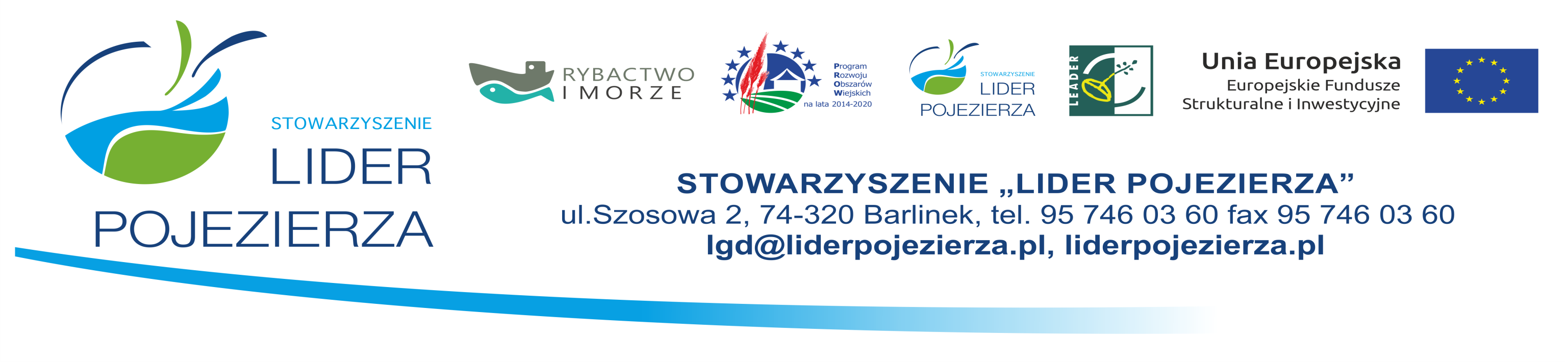 													REJESTR               	                                                                                   Załącznik nr 1 do ProcedurWNIOSKÓW O PRZYZNANIE POMOCY ZŁOŻONYCH W NABORZE NR 5/2022/ZTRJZAKRES: Wspieranie wspólnych działań polepszających infrastrukturę wodną oraz zagospodarowanie turystyczne rzek i jezior  w ramach Lokalnej Strategii Rozwoju na lata 2014-2020 oraz Priorytetu 4 „Zwiększenie zatrudnienia i spójności terytorialnej”, zawartego w Programie Operacyjnym „Rybactwa i Morze” na lata 2014-2020Limit środków przeznaczonych na nabór  771 036,10 zł.Lp.Data i godzina złożeniaNumer wniosku/ znak sprawyNumer producenta/Identyfikacyjny[ARiMR]WnioskodawcaTytuł operacjiLokalizacja operacji (gmina)Wartość wnioskuWnioskowana kwota pomocyUwagi28.11.2022 r. godz. 9.00LGD/5216-1/5/2022/ZTRJ062181701Gmina PełczyceBudowa tężni solankowej nad brzegiem jeziora Panieńskiego w m. PełczycePełczyce497.704,15300.000,0028.11.2022 r. godz.10.40LGD/5216-2/5/2022/ZTRJ062635912Gmina Bierzwnik„Tworzenie miejsc odpoczynku w miejscowościach: Breń, Kolsk, Ostromęcko i Górzno – zagospodarowanie obszarów atrakcyjnych turystycznie w Gminie Bierzwnik”Bierzwnik104.316,0088.600,0028.11.2022 r. godz. 12.05LGD/5216-3/5/2022/ZTRJ067549410Klub Żeglarski SZTORM Barlinek„Doposażenie infrastruktury wodnej dla osób z niepełnosprawnościami na Przystani Żeglarskiej w Barlinku”Barlinek92.027,0176.147,0028.11.2022 r. godz. 12.20LGD/5216-4/5/2022/ZTRJ062561951Gmina BarlinekBudowa wieży widokowej przy kąpielisku miejskim w BarlinkuBarlinek137.258,5194.853,0028.11.2022 r. godz. 12.30LGD/5216-5/5/2022/ZTRJ062546415Gmina Trzcińsko-ZdrójPoprawa atrakcyjności turystycznej przestrzeni w obszarze Jeziora Miejskiego w Trzcińsku-Zdroju poprzez zakup łodzi, rowerów wodnych oraz budowa rekreacyjnego placu zabaw z elementami wodno-rybackimiTrzcińsko-Zdrój170.014,00144.519,9028.11.2022 r. godz. 13.00LGD/5216-6/5/2022/ZTRJ074783651Stowarzyszenie Razem dla Gminy Krzęcin„Eko gmina – montaż lamp solarnych na terenie obiektów użyteczności publicznej w Gminie Krzęcin”Krzęcin71.158,9260.485,08Razem Razem Razem Razem Razem Razem Razem 1.072.478,59764.604,98